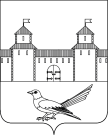 от 01.12.2016 № 2109-пВ соответствии с Бюджетным кодексом Российской Федерации, Федеральным законом от 06.10.2003 № 131-ФЗ «Об общих принципах организации местного самоуправления в Российской Федерации», руководствуясь статьями 32, 35, 40 Устава муниципального образования Сорочинский городской округ Оренбургской области, постановлением администрации Сорочинского городского округа Оренбургской области от 10.11.2015 № 529-п «Об утверждении порядка разработки, реализации и оценки эффективности муниципальных программ Сорочинского городского округа Оренбургской области», администрация Сорочинского городского округа Оренбургской области ПОСТАНОВЛЯЕТ:1.Внести в постановление администрации города Сорочинска Оренбургской области № 327-п от 11.10.2013 «Об утверждении муниципальной программы «Развитие и функционирование дорожно-транспортной сети в Сорочинском городском округе Оренбургской области на 2014-2018 годы» (в редакции от 20.12.2013 № 437-п, 28.04.2014 № 155-п, от 10.10.2014 № 365-п, от 24.08.2015 № 351-п, от 22.09.2015 № 426-п, от 05.11.2015 № 519-п, от 18.12.2015 № 746-п, от 14.03.2016№ 282-п, от 12.04.2016 № 509-п, от 25.05.2016 № 755-п, от 06.06.2016 № 810-п, от 20.07.2016 № 1242-п, от 08.11.2016 № 2001-п) следующие изменения:1.1. В паспорте муниципальной программы «Развитие и функционирование дорожно-транспортной сетив Сорочинском городском округе Оренбургской области на 2014-2018 годы» раздел «Объемы и источники финансирования муниципальной программы (тыс. руб.) с разбивкой по годам и подпрограммам» изложить в следующей редакции:1.2. В паспорте муниципальной подпрограммы «Капитальный и текущий ремонт улично-дорожной сети Сорочинского городского округа на 2014-2018 гг» муниципальной программы «Развитие и функционирование дорожно-транспортной сети в Сорочинском городском округе Оренбургской области на 2014-2018 годы» раздел «Объемы и источники финансирования подпрограммы (тыс.руб.) с разбивкой по годам» изложить в следующей редакции:1.3. Приложение № 3 «Ресурсное обеспечениереализации муниципальной «Развитие и функционирование дорожно-транспортной сети в Сорочинском городском округе Оренбургской области на 2014-2018 годы» изложить в новой редакции согласно приложению № 1 к постановлению;2. Контроль за исполнением настоящего постановления возложить на заместителя главы администрации городского округа по экономике и управлению имуществом Павлову Е.А..3. Установить, что настоящее постановление вступает в силу после его официального опубликования.И.о глава муниципального образованияСорочинский городской округ – первый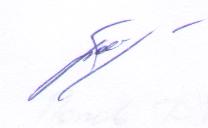 заместитель главы администрации городскогоокруга по оперативному управлениюмуниципальным хозяйством						                   А.А. БогдановРазослано: в дело, прокуратуре, Богданову А.А., Управление ЖКХ, Управление финансов, отдел по экономике, МКУ «ЦБ по обслуживанию органов местного самоуправления», Елисеевой М.А.,  информационный бюллетень«Сорочинск официальный»Приложение № 1к постановлению администрацииСорочинского городского округаОренбургской областиот 01.12.2016 № 2109-пПриложение № 3 к муниципальной программе «Развитие и функционирование дорожно-транспортной сетив Сорочинском городском округе Оренбургской области на 2014-2018 годы»Ресурсное обеспечениереализации муниципальной программы                                                                                                                                                           (тыс. рублей)Администрация Сорочинского городского округа Оренбургской областиП О С Т А Н О В Л Е Н И Е О внесении изменений в постановление администрации города Сорочинска Оренбургской области № 327-п от 11.10.2013 «Об утверждении муниципальной программы «Развитие и функционирование дорожно-транспортной сети в  Сорочинском городском округе на 2014-2018 годы» (в редакции постановлений от 20.12.2013 г. № 437-п, от28.04.2014 № 155-п, от 10.10.2014 № 365-п, от 24.08.2015 № 351-п, от 22.09.2015№ 426-п, от 05.11.2015 № 519-п, от 18.12.2015 № 746-п, от 14.03.2016 № 282-п, от 12.04.2016 № 509-п, от 25.05.2016 № 755-п, от 06.06.2016 № 810-п, от 20.07.2016 № 1242-п, от 08.11.2016 № 2001-п).Объемы и источники финансирования муниципальной программы (тыс. руб.) с разбивкой по годам и подпрограммамСуммарный объем финансирования муниципальной Программы на 2014-2018 годы составляет 130076,72014 год – 17665,9 тыс. руб.2015 год – 20283,2 тыс. руб.2016 год – 26370,8 тыс. руб.2017 год – 32878,4 тыс. руб.2018 год – 32878,4 тыс. руб.;Из них за счет средств областного бюджета 68220,5 тыс. руб.:2014 год – 13920,9 тыс. руб.;2015 год – 11900,4 тыс. руб.;2016 год – 15275,2тыс. руб.;2017 год – 13562 тыс. руб.;2018 год – 13562 тыс. руб.;за счет средств бюджета городского округа 61856,2 тыс. руб.:2014 год – 3745,0 тыс. руб.2015 год – 8382,8 тыс. руб.2016 год – 11095,6 тыс. руб.2017 год – 19316,4 тыс. руб.2018 год – 19316,4 тыс. руб.По муниципальной подпрограмме «Капитальный и текущий ремонт улично-дорожной сети Сорочинского городского округа на 2014-2018 годы» - общий объем финансирования составляет 124486,7 тыс. руб., из них:2014 год – 17365,9 тыс. руб.2015 год – 19218,3 тыс. руб.2016 год – 25458,5 тыс. руб.2017 год – 31222 тыс. руб.2018 год – 31222 тыс. руб.;Из них за счет средств областного бюджета 67632,3 тыс. руб.:2014 год – 13920,9 тыс. руб.;2015 год – 11312,2 тыс. руб.;2016 год – 15275,2 тыс. руб.;2017 год – 13562 тыс. руб.;2018 год – 13562 тыс. руб.;за счет средств бюджета городского округа 56854,4 тыс. руб.:2014 год – 3445,0 тыс. руб.2015 год – 7906,1 тыс. руб.2016 год – 10183,3 тыс. руб.2017 год – 17660 тыс. руб.2018 год – 17660 тыс. руб.По подпрограмме «Капитальный и текущий ремонт дворовых территорий многоквартирных домов, проездов к дворовым территориям многоквартирных домов Сорочинского городского округа на 2014-2018 годы» - общий объём финансирования составляет 1150 тыс. руб. за счет средств бюджета городского округа, из них:2014 год – 300 тыс. руб.2015 год – 0 тыс. руб.2016 год – 50 тыс. руб.2017 год – 400 тыс. руб. 2018 год – 400 тыс. руб.Общий объем финансирования может быть скорректирован на сумму субсидии из областного бюджета.По подпрограмме «Развитие городских и пригородных пассажирских перевозок Сорочинского городского округа на 2015-2018 г.»- общий объем финансирования составляет 4440,0 тыс. руб., из них:2015 год – 1064,9 тыс. руб.2016 год – 862,3 тыс. руб.2017 год – 1256,4 тыс. руб.2018 год – 1256,4 тыс. руб.;Из них за счет средств бюджета городского округа 3851,8 тыс. руб.:2015 год – 476,7 тыс. руб.2016 год – 862,3 тыс. руб.2017 год – 1256,4 тыс. руб.2018 год – 1256,4 тыс. руб.За средств областного бюджета:2015 год - 588,2 тыс. руб.Общий объем финансирования может быть скорректирован на сумму субсидии из областного бюджета.Объемы и источники финансирования подпрограммы (тыс. руб.) с разбивкой по годам По муниципальной подпрограмме «Капитальный и текущий ремонт улично-дорожной сети Сорочинского городского округа на 2014-2018 годы» - общий объем финансирования составляет 124486,7 тыс. руб., из них:2014 год – 17365,9 тыс. руб.2015 год – 19218,3 тыс. руб.2016 год – 25458,5 тыс. руб.2017 год – 31222 тыс. руб.2018 год – 31222 тыс. руб.;Из них за счет средств областного бюджета 67632,3 тыс. руб.:2014 год – 13920,9 тыс. руб.;2015 год – 11312,2 тыс. руб.;2016 год – 15275,2 тыс. руб.;2017 год – 13562 тыс. руб.;2018 год – 13562 тыс. руб.;за счет средств бюджета городского округа 56854,4 тыс. руб.:2014 год – 3445,0 тыс. руб.2015 год – 7906,1 тыс. руб.2016 год – 10183,3 тыс. руб.2017 год – 17660 тыс. руб.2018 год – 17660 тыс. руб.Общий объем финансирования может быть скорректирован на сумму субсидии из областного бюджета.№п/пСтатусНаименование муниципальной программы, подпрограммы, основного мероприятияГлавный распорядитель бюджетных средствКод бюджетной классификацииКод бюджетной классификацииКод бюджетной классификацииОбъемы бюджетных ассигнованийОбъемы бюджетных ассигнованийОбъемы бюджетных ассигнованийОбъемы бюджетных ассигнованийОбъемы бюджетных ассигнований№п/пСтатусНаименование муниципальной программы, подпрограммы, основного мероприятияГлавный распорядитель бюджетных средствГРБСРзПрЦСР2014 г.2015 г.2016 г.2017 г.2018 г.1234567891011121.Муниципальная программаРазвитие и функционирование дорожно-транспортной сети в Сорочинском городском округе Оренбургской области на 2014-2018 годывсего, в том числе:ХХХ17665,920283,226370,832878,432878,41.Муниципальная программаРазвитие и функционирование дорожно-транспортной сети в Сорочинском городском округе Оренбургской области на 2014-2018 годыАдминистрация Сорочинского городского округа711ХХ17665,920283,21.Муниципальная программаРазвитие и функционирование дорожно-транспортной сети в Сорочинском городском округе Оренбургской области на 2014-2018 годыУправление ЖКХ администрации Сорочинского городского округа718ХХ26370,832878,432878,41.1Подпрограмма 1Капитальный и текущий ремонт улично-дорожной сети Сорочинского городского округа на 2014-2018 годывсего, в том числе:ХХХ17365,919218,325458,531222312221.1Подпрограмма 1Капитальный и текущий ремонт улично-дорожной сети Сорочинского городского округа на 2014-2018 годыАдминистрация Сорочинского городского округа711ХХ17365,919218,31.1Подпрограмма 1Капитальный и текущий ремонт улично-дорожной сети Сорочинского городского округа на 2014-2018 годыУправление ЖКХ администрации Сорочинского городского округа718ХХ25458,531222312221.1.1Основное мероприятие 1.1Капитальный ремонт, ремонт и содержание автомобильных дорог общего пользования населенных пунктоввсего, в том числе:ХХХ17365,919218,324668,631222312221.1.1Основное мероприятие 1.1Капитальный ремонт, ремонт и содержание автомобильных дорог общего пользования населенных пунктовАдминистрация Сорочинского городского округа7110409241000000017365,919218,31.1.1Капитальный ремонт, ремонт и содержание автомобильных дорог общего пользования населенных пунктовАдминистрация Сорочинского городского округа7110409241000000017365,919218,31.1.1Капитальный ремонт, ремонт и содержание автомобильных дорог общего пользования населенных пунктовУправление ЖКХ администрации Сорочинского городского округа7180409241000000024668,631222312221.1.1Мероприятие 1.1.1Текущий ремонт дорог, в том числе ямочный ремонтАдминистрация Сорочинского городского округа7110409241702234457906,11.1.1Мероприятие 1.1.1Текущий ремонт дорог, в том числе ямочный ремонтУправление ЖКХ администрации Сорочинского городского округа718040924101702208574,417660176601.1.1Мероприятие 1.1.2Капитальный ремонт и ремонт дорог общего пользования населенных пунктовАдминистрация Сорочинского городского округа7110409241804113920,911312,21.1.1Мероприятие 1.1.2Капитальный ремонт и ремонт дорог общего пользования населенных пунктовУправление ЖКХ администрации Сорочинского городского округа7180409241018041013616,913562135621.1.1Мероприятие 1.1.2Капитальный ремонт и ремонт дорог общего пользования населенных пунктовУправление ЖКХ администрации Сорочинского городского округа718040924101S04101506,91.1.1Мероприятие 1.1.3Демонтаж, приобретение и установка автобусных павильонов, устройство посадочных площадок под остановочными павильонами с заездными карманами на автомобильных дорогах общего пользования в границах населенного пункта г.СорочинскаУправление ЖКХ администрации Сорочинского городского округа71804092410180320970,41.1.2Основное мероприятие 1.2.Обустройство зон отдыха на автомобильных дорогах общего пользования населенных пунктоввсего, в том числе:ХХХ789,9Мероприятие 1.2.1Обустройство зоны отдыха на городской площади при пересечении улиц К. Маркса, Ленина, СоветскойМероприятие 1.2.1Обустройство зоны отдыха на городской площади при пересечении улиц К. Маркса, Ленина, СоветскойУправление ЖКХ администрации Сорочинского городского округа71804092410270220102,0Мероприятие 1.2.1Обустройство зоны отдыха на городской площади при пересечении улиц К. Маркса, Ленина, СоветскойУправление ЖКХ администрации Сорочинского городского округа71804092410280320687,91.2Подпрограмма 2Капитальный и текущий ремонт дворовых территорий многоквартирных домов, проездов к дворовым территориям многоквартирных домов Сорочинского городского округа на 2014-2018 годы»всего, в том числе:ХХХ300-504004001.2Подпрограмма 2Капитальный и текущий ремонт дворовых территорий многоквартирных домов, проездов к дворовым территориям многоквартирных домов Сорочинского городского округа на 2014-2018 годы»Администрация Сорочинского городского округа711ХХ3001.2Подпрограмма 2Капитальный и текущий ремонт дворовых территорий многоквартирных домов, проездов к дворовым территориям многоквартирных домов Сорочинского городского округа на 2014-2018 годы»Управление ЖКХ администрации Сорочинского городского округа718ХХ504004001.2.1Основное мероприятие 2.1Капитальный и текущий ремонт дворовых территорий многоквартирных домов, поездов к дворовым территориям многоквартирных домовАдминистрация Сорочинского городского округа711040924270233001.2.1Основное мероприятие 2.1Капитальный и текущий ремонт дворовых территорий многоквартирных домов, поездов к дворовым территориям многоквартирных домовУправление ЖКХ администрации Сорочинского городского округа71804092420170230504004001.3.Подпрограмма 3Развитие городских и пригородных пассажирских перевозок Сорочинского городского округа на 2015-2018 годы всего, в том числе:ХХХ1064,9862,31256,41256,41.3.Подпрограмма 3Развитие городских и пригородных пассажирских перевозок Сорочинского городского округа на 2015-2018 годы Администрация Сорочинского городского округа711ХХ1064,91.3.Подпрограмма 3Развитие городских и пригородных пассажирских перевозок Сорочинского городского округа на 2015-2018 годы Управление ЖКХ администрации Сорочинского городского округа718ХХ862,31256,41256,41.3.1Основное мероприятие 3.1Поддержка городских и пригородных пассажирских перевозок автомобильным транспортомАдминистрация Сорочинского городского округа7117110408040824370002438000476,7588,21.3.1Основное мероприятие 3.1Поддержка городских и пригородных пассажирских перевозок автомобильным транспортомУправление ЖКХ администрации Сорочинского городского округа7180408243011110100000862,31256,41256,41.3.1Мероприятие 3.1.1Поддержка городских пассажирских перевозокАдминистрация Сорочинского городского округа71104082437037176,71.3.1Мероприятие 3.1.1Поддержка городских пассажирских перевозокУправление ЖКХ администрации Сорочинского городского округа71804082430170370132,52652651.3.1Мероприятие 3.1.2Поддержка пригородных пассажирских перевозокАдминистрация Сорочинского городского округа7117110408040824370382438040300588,21.3.1Мероприятие 3.1.2Поддержка пригородных пассажирских перевозокУправление ЖКХ администрации Сорочинского городского округа71804082430170380667,5991,4991,41.3.1Мероприятие 3.1.3Исполнение обязательств по возмещению части расходов, связанных с осуществлением пригородных пассажирских перевозок автомобильным транспортомУправление ЖКХ администрации Сорочинского городского округа7180408243018006062,3